Unit 1 Lesson 10: Composing Figures1 Angles of an Isosceles Triangle (Warm up)Student Task StatementHere is a triangle.Reflect triangle  over line . Label the image of  as .Rotate triangle  around  so that  matches up with .What can you say about the measures of angles  and ?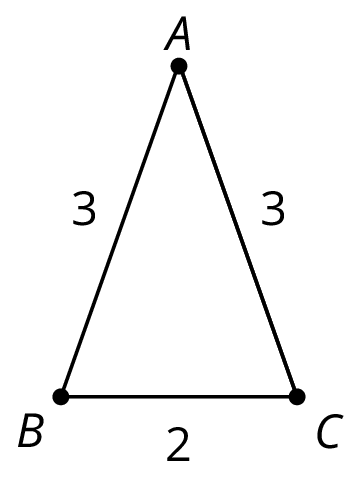 2 Triangle Plus OneStudent Task StatementHere is triangle .Draw midpoint  of side .Rotate triangle  180 degrees using center  to form triangle . Draw and label this triangle.What kind of quadrilateral is ? Explain how you know.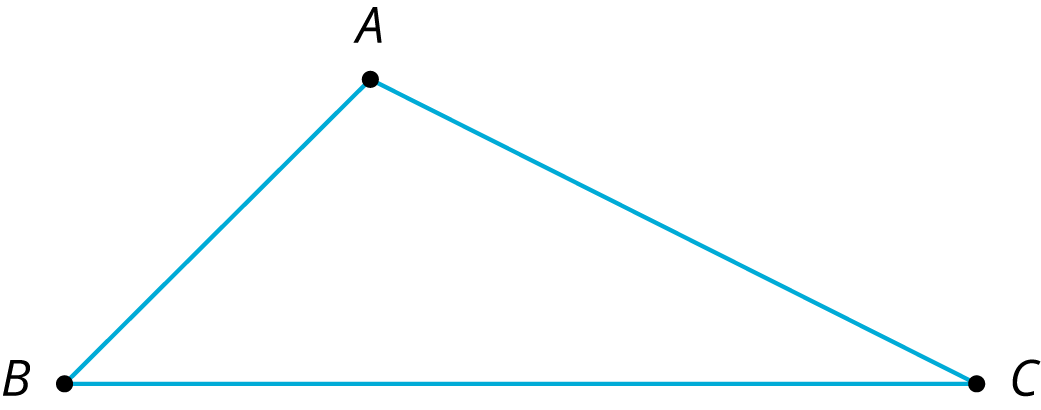 3 Triangle Plus TwoStudent Task StatementThe picture shows 3 triangles. Triangle 2 and Triangle 3 are images of Triangle 1 under rigid transformations.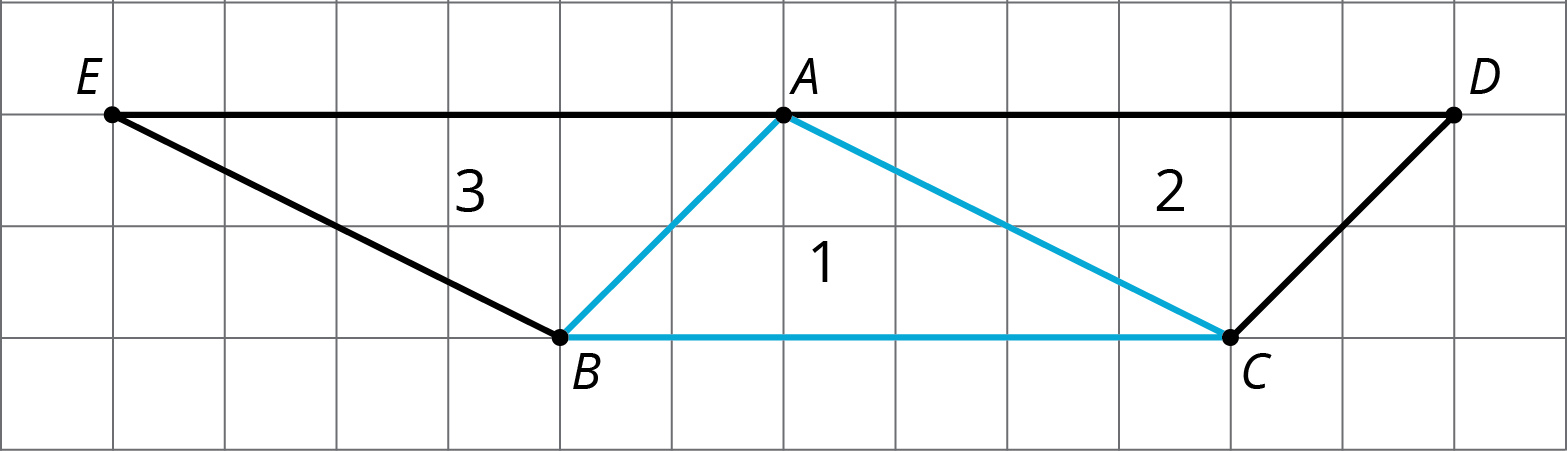 Describe a rigid transformation that takes Triangle 1 to Triangle 2. What points in Triangle 2 correspond to points , , and  in the original triangle?Describe a rigid transformation that takes Triangle 1 to Triangle 3. What points in Triangle 3 correspond to points , , and  in the original triangle?Find two pairs of line segments in the diagram that are the same length, and explain how you know they are the same length.Find two pairs of angles in the diagram that have the same measure, and explain how you know they have the same measure.4 Triangle ONE Plus (Optional)Student Task StatementHere is isosceles triangle . Its sides  and  have equal lengths. Angle  is 30 degrees. The length of  is 5 units.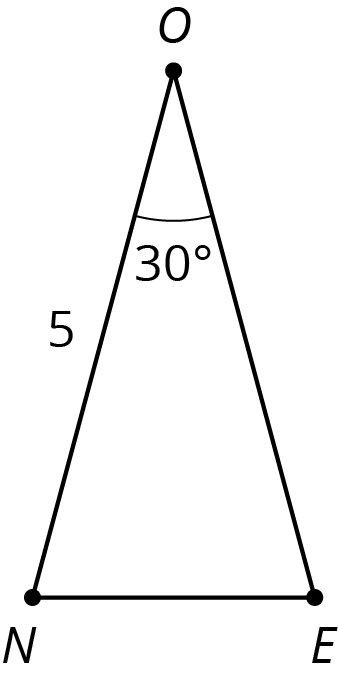 Reflect triangle  across segment . Label the new vertex .What is the measure of angle ?What is the measure of angle ?Reflect triangle  across segment . Label the point that corresponds to  as .How long is ? How do you know?What is the measure of angle ?If you continue to reflect each new triangle this way to make a pattern, what will the pattern look like?Images for Activity Synthesis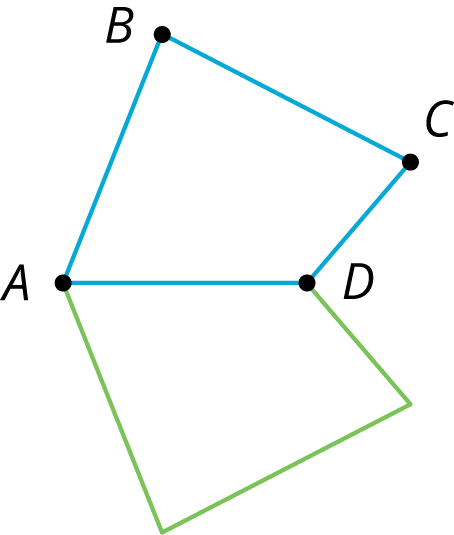 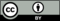 © CC BY Open Up Resources. Adaptations CC BY IM.